P R O P O Z I C E 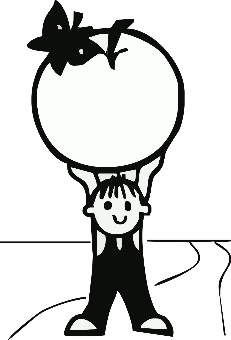 okresního kola přeboru družstev
základních a středních škol v šachuPořadatel:	Základní škola Otokara Březiny, Jihlava a šachový oddíl Gambit JihlavaKategorie:	Kategorie I. (Žáci 1. – 5. tříd ZŠ) 	Kategorie II. (Žáci 6. – 9. tříd ZŠ a odpovídajících ročníků víceletých gymnázií) 	Kategorie III. (Studenti SŠ a odpovídajících ročníků víceletých gymnázií) Účastníci:	Čtyřčlenné družstvo s max. dvěma náhradníky. 	Nastoupit mohou pouze žáci a studenti příslušné školy, kteří jsou uvedeni na soupisce, potvrzené ředitelem školy. Družstva kategorie 2 a 3 mohou být doplněna i žáky mladšími při splnění podmínky příslušnosti k jedné škole. Každý hráč však může hrát v jedné úrovni pouze za družstvo jedné věkové kategorie. Hráči jsou na soupisce uvedeni v pořadí odpovídajícímu jejich relativní výkonnosti.
Hráč může být na soupisce nasazen tak, aby jeho rapid ELO ČR nebylo o více než 300 bodů nižší než kterýkoliv hráč nasazený na soupisce pod ním a současně aby nebylo o více než 300 bodů vyšší než kterýkoliv hráč nasazený na soupisce nad ním. U hráčů bez ELO platí nasazovací koeficienty (3. VT = 1250, 4. VT = 1100, 5. VT = 1000). Platí VT uvedené v databázi členů ŠSČR.Pořadatel je oprávněn nasadit do soutěže dvě družstva.Datum konání:	čtvrtek 15. prosince 2016Místo konání:	Základní škola Otokara Březiny, Jihlava, Demlova 34Hrací systém:	Stanoví se dle počtu účastníků, turnaj se řídí pravidly FIDE pro praktický šach. Vyhodnocení výsledků olympijským systémem – součet bodů členů družstva.Postupový klíč: 	Do krajského kola postupují první dvě družstva z každé kategorie.Ředitel turnaje:	Vladimír Nekvinda, tel. 774 741 201Cestovné:		Hradí vysílající organizace.Startovné:	100,- Kč za družstvo při prezenci Program:	8:30-8:50 	Prezence účastníků	9:00		Zahájení turnaje		14:00		Předpokládané ukončení turnajeOrg. podmínky: 	Účastníci si s sebou povinně vezmou přezůvky.
Vysílající organizace je povinna zajistit řádný doprovod, který s sebou bude mít soupisku potvrzenou ředitelem školy.   Rekvizity:	Hrací materiál zajišťuje pořadatel.Přihlášky:	Zašlete mailem nejpozději do pátku 9. prosince 2016 na adresu: nekvinda.vladimir@zsobreziny.cz.									Mgr. Vladimír Nekvinda									ZŠ Otokara Březiny, JihlavaPřihláška na Okresní přebor škol v šachu 2016/2017Přihláška na Okresní přebor škol v šachu 2016/2017Přihláška na Okresní přebor škol v šachu 2016/2017Přihláška na Okresní přebor škol v šachu 2016/2017Přihláška na Okresní přebor škol v šachu 2016/2017Přihláška na Okresní přebor škol v šachu 2016/2017 Název školy: Adresa školy: Kategorie:Příjmení a jménoRočník narození TřídaELOVT1. šachovnice2. šachovnice3. šachovnice4. šachovnice1. náhradník2. náhradníkvedoucí týmuvedoucí týmuJménoTelefonE-mailPodpis ředitele školy:Podpis ředitele školy:Razítko školy: